Методические рекомендации по обследованию зданий на предмет составления проекта и монтажа узлов учетаПри обследовании зданий объектами исследования являются:Помещения ввода трубопроводов систем ЦО, ГВС, ХВС.Вводные трубопроводы систем.Предполагаемые места установки узлов, системного блока.Расположение электрощитовой.Необходимое оборудование 	Фотоаппарат.Рулетка.Кронциркуль.Мел.Бланки обследования.Приступая к обследованию объекта, необходимо знать требования техзадания:Характеристику и схемы систем отопления, водоснабжения объекта.Схему узла (заужения, наличие в прямых участках манометров, термометров, использование задвижек и т.п.).Требования к проекту (сит. план, расположение узлов учета, системного блока, щитовой).Порядок проведенияОпределить места ввода трубопроводов систем ЦО, ГВС, ХВС.Обследовать помещения на предмет затопления.Определить наличие существующей трубопроводной арматуры, приборов контроля и т.п.Исходя из тех. задания и тех. требований, определить места установки узлов учета.Определить диаметры трубопроводов в предполагаемых местах установки узлов, и мелом подписать трубопроводы – назначение (Т1, Т2, Т3, Т4 и т.п.), направление потока, диаметр.Сделать фотографии помещения в целом, места установки узлов, подписанных участков трубопроводов.Определить необходимое количество дополнительных материалов для монтажа узлов.Определить расположение щитовой.Определить примерное расположение и длину кабельных трасс.Сделать эскиз помещения с предполагаемыми местами установки узлов, существующей арматурой. Таблица строительных длин типовых схем узлов учета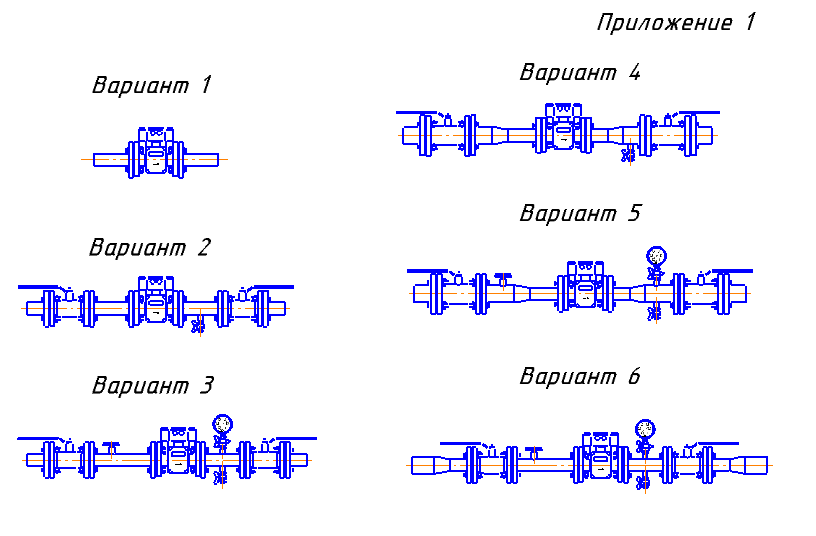 Пример заполнения бланка обследованияХарактеристика здания по адресу: ______________________________________Пример эскиза ситуационного плана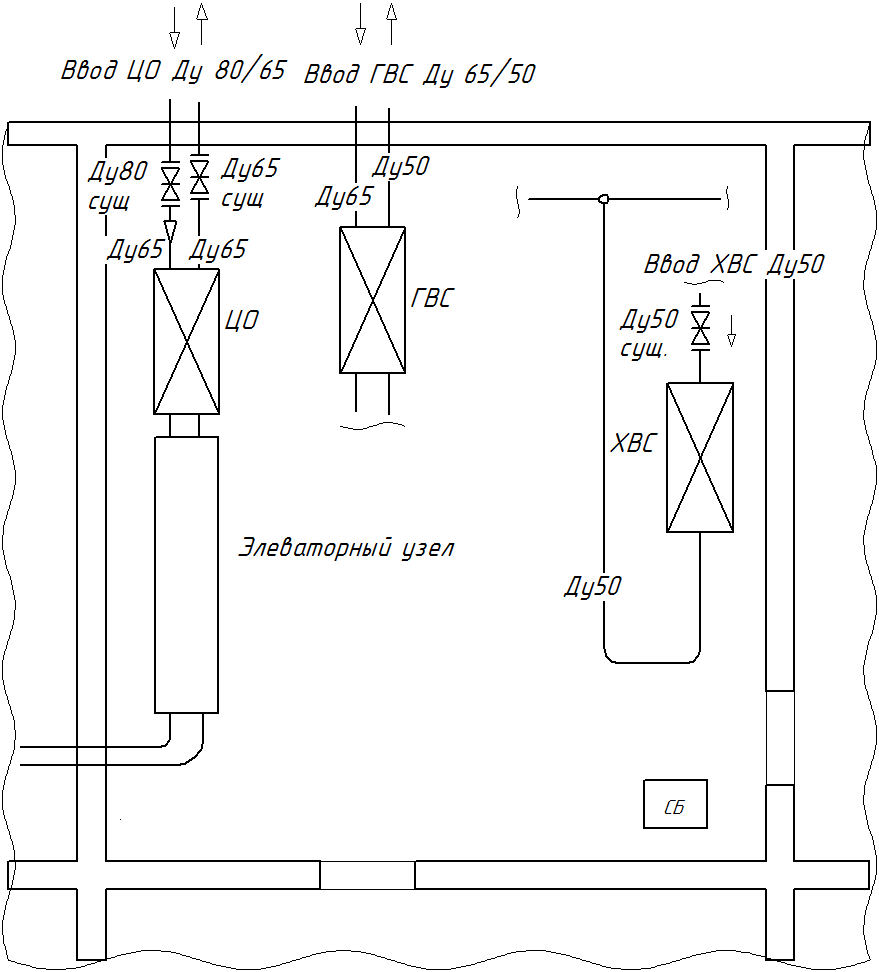 Диаметр трубопровода,ДуБез заужения,ммЗаужение на 1 Ду,ммЗаужение на 2 Ду,мм40506580100150Характеристика здания(этажность, кол-во подъездов, число квартир)5 этажей, 4 подъезда, 70 квартир5 этажей, 4 подъезда, 70 квартирДиаметры вводных трубопроводовЦО80/6580/65Диаметры вводных трубопроводовГВС65/5065/50Диаметры вводных трубопроводовХВС5050Диаметры трубопроводовв местах установки узловЦО65/6565/65Диаметры трубопроводовв местах установки узловГВС65/5065/50Диаметры трубопроводовв местах установки узловХВС5050Существующие оборудование и  арматураЦОМанометр, термометр, Задвижка 80/ задвижка 65Манометр, термометр, Задвижка 80/ задвижка 65Существующие оборудование и  арматураГВС----Существующие оборудование и  арматураХВСМанометр, Задвижка 50Манометр, Задвижка 50Дополнительные материалы для монтажаЦООтводы 80 -2шт, отводы 65 – 8 шт, переход  80-65 – 1шт.,  труба 80 – 2м, труба 65 – 3мОтводы 80 -2шт, отводы 65 – 8 шт, переход  80-65 – 1шт.,  труба 80 – 2м, труба 65 – 3мДополнительные материалы для монтажаГВСОтводы 65 – 4 шт, отводы 50 – 4шт.Отводы 65 – 4 шт, отводы 50 – 4шт.Дополнительные материалы для монтажаХВСОтводы 50 – 6шт., труба 50 – 6мОтводы 50 – 6шт., труба 50 – 6мДлина кабельных трасс,мЦОВитая пара(узел учета – сист. блок)25Длина кабельных трасс,мГВСВитая пара(узел учета – сист. блок)25Длина кабельных трасс,мХВСВитая пара(узел учета – сист. блок)25Длина кабельных трасс,мСист. блокПВС (сист. блок – щитовая)30